Leads							Name: ____________________________Hard news leads include all (or most) of the answers to who, what, when, where, why, and how.Mark up the leads:Underline who		squiggle underline what		circle whenbox where			*star why*				#hashtag how#The Quiz Bowl Team when on Dec. 12 to compete with five high schools in the state and to reclaim the trophy they lost in a disappointing match last year.Poor children in the U.S. are often unprepared for school and do not learn basic reading skills in the first three grades, according to a report published last week by the Department of Education.Detroit – Lucky for Kai Xu, the 51 reptiles he allegedly strapped to his groin and legs during a failed border crossing weren’t snapping turtles.CHICAGO (Reuters) – U.S. Scientists have developed a strain of green glowing cats with cells that resist infection from a virus that causes feline AIDS, a finding that may help prevent the disease in cats and advance AIDS research in people.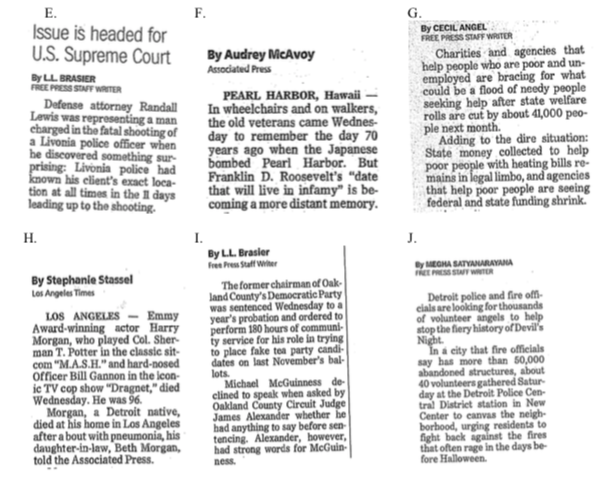 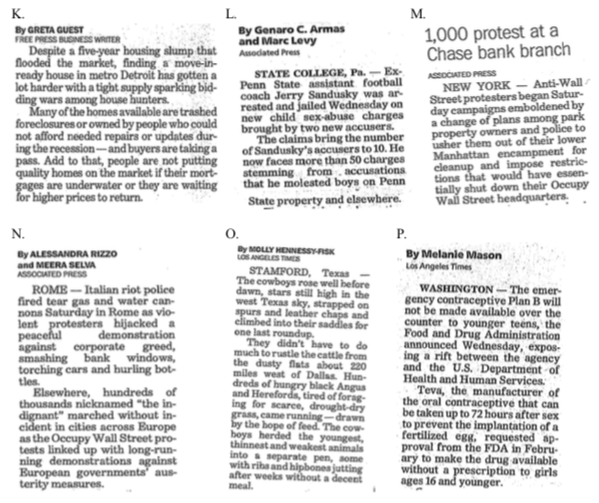 Evaluating Leads – Mark up the leads, using the method above, and then list the questions that are unanswered in each.Q. Three graduating students win scholarships.R. Homer High School’s all-state center, Damell McGee, has accepted a scholarship to play at State University, where he is expected to have a good chance to start as a freshman under Coach Walter Hughes’s plan to let as many freshman as he can see action early in their careers.S. “Serving on the Student Council gives you a chance to serve the school in a very important way.”T. What happens to Jericho High School’s seniors after they graduate?U. Librarian Peggy Freeman said this week that 246 books are missing from Norridge High School libraries.V. A Students Against Drunk Driving chapter has been formed at Luther Central High School.